Name: _____________________________________ Date: ________________________ Block: 1st ________TitleWhy is the title of a map so important?The 16 Point Compass RoseDirections: Label the compass rose below using the abbreviations for each direction. 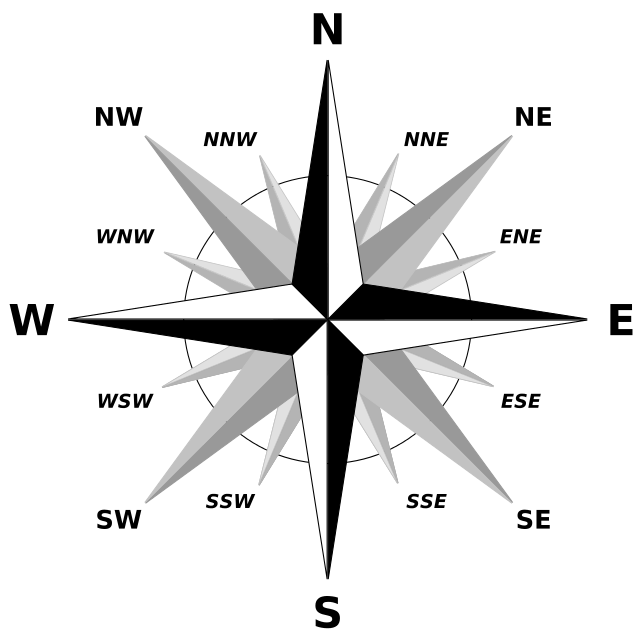 ScaleWhat information does the map scale provide?Legend/ KeyWhat information does the map legend or key provide?Create a MapDirections: On the back of this worksheet, create a map of your hometown (or other map of your choice) that includes all the elements of a map. Colored pencils are available for this activity. 